Supplementary MaterialAwareness of fetal movements and care package to reduce fetal mortality (AFFIRM): a trial-based and model-based cost-effectiveness analysis from a stepped wedge, cluster-randomised trial Elizabeth M Camacho, Sonia Whyte, Sarah J Stock, Christopher J Weir, Jane E Norman, Alexander EP HeazellAdditional description of the methods used to estimate training costsA total of 2317 people completed the AFFIRM online training (79% midwives, 4% consultants, 4% SHO/registrar, 13% other). The training took 45 minutes to complete. The unit cost-per-hour for the different staff roles of people who completed the training was multiplied by the number of people and duration of training to estimate a total cost. The estimated total training cost was £83,822. This cost was divided by the number of births during the post-implementation period of the trial (n= 228,273) to estimate a training cost per 1000 births (£367). This cost may be an overestimation as it is unknown whether refresher training would be required to continue delivering the intervention over a longer time period i.e. if training is one-off then the training cost per birth would be lower. However, it may also be an underestimation as the staff turnover is not accounted for in this estimate. These uncertainties will be explored in sensitivity analyses.Table S1. Unit costs used to estimate costs associated with the AFFIRM interventiona Where the role stated by the person completing the training did not map onto a specific NHS band, the weighted mean unit cost of the identified roles (£37) was used.b pre-AFFIRM 30%; post-AFFIRM 59% of RFM visits resulted in a non-routine ultrasound scanc pre-AFFIRM 34% Caesarean section (average intrapartum cost £2,733); post-AFFIRM 39% Caesarean section (average intrapartum cost £2,810)Figure S1. Model structure for the post-AFFIRM period; the structure is replicated for the pre-AFFIRM period.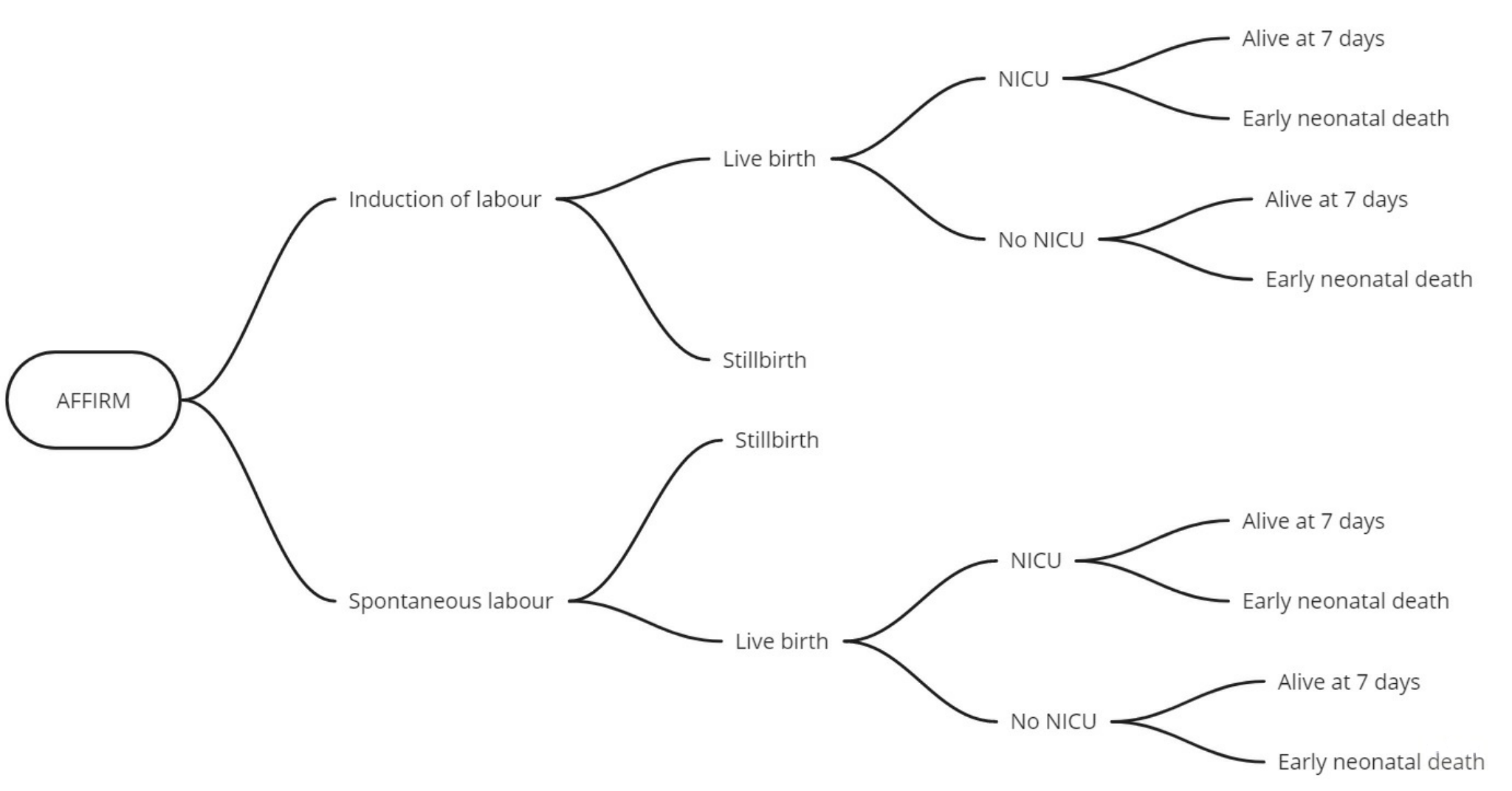 Table S2. Proportion of births following different pathways through the decision tree, before and after implementation of the intervention AOP = all other probabilities; cells denoted as 1-AOP will be derived as the complimentary probability of the other branches from the same nodeFigure S2.  Cost-effectiveness plane showing distribution of 10,000 pairs of costs and effects (perinatal deaths) derived from the model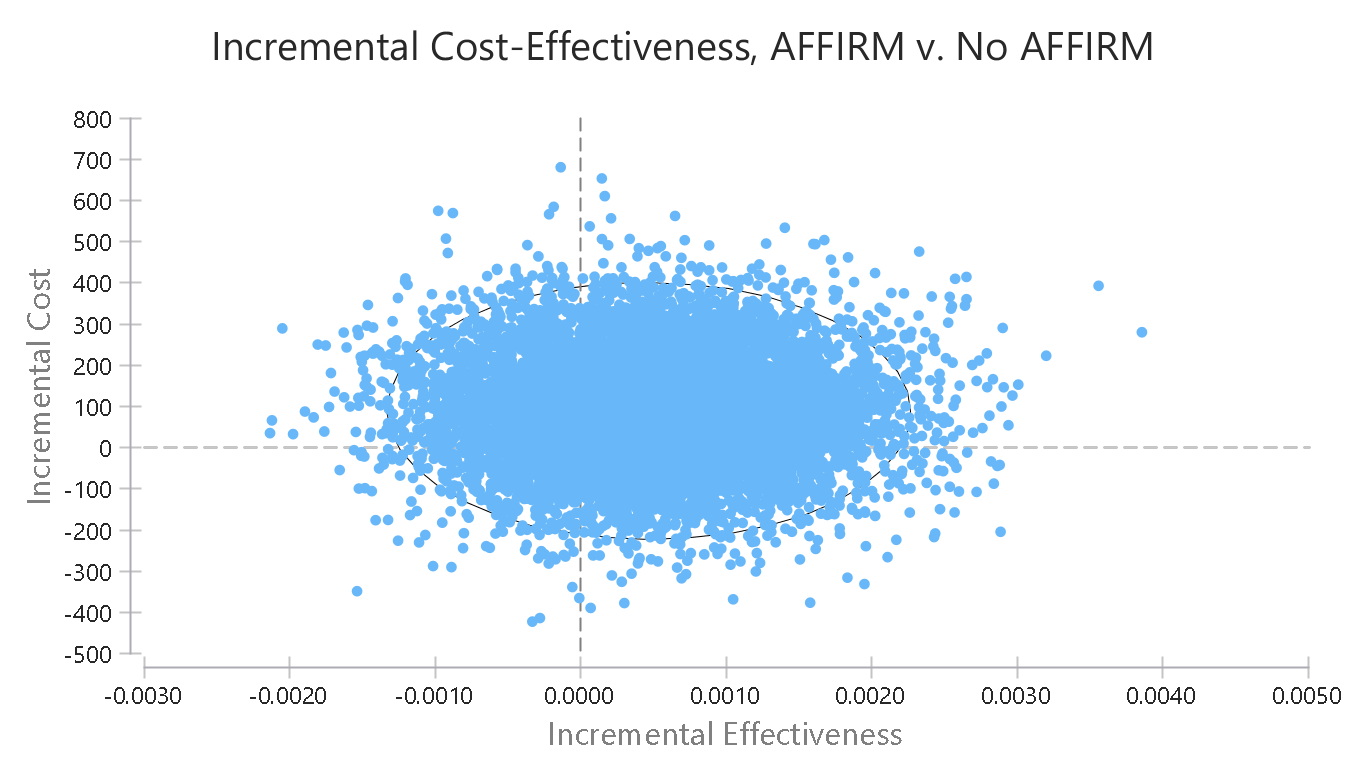 REFERENCES1. 	Curtis LA, Burns A. PSSRU: Unit Costs of Health and Social Care 2019. Kent: PSSRU; 2019. 2. 	NHS England. National Schedule of Reference Costs 2018/19 [Internet]. NHS England; 2019. Available from: https://www.england.nhs.uk/national-cost-collection/#ncc18193. 	Campbell HE, Kurinczuk JJ, Heazell AEP, Leal J, Rivero-Arias O. Healthcare and wider societal implications of stillbirth: a population-based cost-of-illness study. BJOG Int J Obstet Gynaecol. 2018;125(2):108–17. ResourceUnit costSourceDirect costsDirect costsDirect costsTrainingNHS band 6 £35Consultants £82FY1/FY2 £23Unclassified £37aStudy logs recorded 2317 individuals in various roles completed training, lasting 45 minutes (unit cost is per 45 minutes) (1).Leaflets£0.46Amount invoiced by supplier of leaflets, inflated to 2019 using health cost inflation indices (1).RFM attendances£99 attendance£125 ultrasound scanNHS unit costs for outpatient midwifery visit (all RFM attendances) and cost for non-routine ultrasound scan (a proportion of RFM visitsb) (2).Induction of labour£894NHS unit costs for induction of labour (2).Secondary costsSecondary costsSecondary costsNICU admissions >48 hours£1,247Weighted mean unit cost of high dependency and intensive care (neonatal critical care) admissions (2).Intrapartum costsVaginal £2,046Caesarean section £4,746Weighted mean NHS unit costs for vaginal and Caesarean section births (2) and proportion of Caesarean sections used to calculate weighted mean intrapartum cost for pre- and post-AFFIRM cIn-hospital costs following stillbirth£1088Inflated to 2018/19 from Campbell et al. (3)Sub-groupEventProbability (SD)Before AFFIRMAll birthsIoL Natural onset0.3680 (0.096)Before AFFIRMAll birthsIoL Natural onset1-AOPBefore AFFIRMInduced labourLive birth Stillbirth 0.9957 (0.005)Before AFFIRMInduced labourLive birth Stillbirth 1-AOPBefore AFFIRMInduced labour + live birthNo NICUNICU0.9378 (0.022)Before AFFIRMInduced labour + live birthNo NICUNICU1-AOPBefore AFFIRMInduced labour + live birth + no NICUAlive at 7 daysEarly neonatal death0.9987 [0.006]Before AFFIRMInduced labour + live birth + no NICUAlive at 7 daysEarly neonatal death1-AOPBefore AFFIRMInduced labour + live birth + NICUAlive at 7 daysEarly neonatal death0.9985 [0.007]Before AFFIRMInduced labour + live birth + NICUAlive at 7 daysEarly neonatal death1-AOPBefore AFFIRMSpontaneous labourLive birth Stillbirth0.9957 (0.005)Before AFFIRMSpontaneous labourLive birth Stillbirth1-AOPBefore AFFIRMSpontaneous labour + live birthNo NICUNICU0.9369 (0.023)Before AFFIRMSpontaneous labour + live birthNo NICUNICU1-AOPSpontaneous labour + live birth + no NICUAlive at 7 daysEarly neonatal death0.9987 [0.006]Spontaneous labour + live birth + no NICUAlive at 7 daysEarly neonatal death1-AOPSpontaneous labour + live birth + NICUAlive at 7 daysEarly neonatal death0.9986 [0.007]Spontaneous labour + live birth + NICUAlive at 7 daysEarly neonatal death1-AOPAfter AFFIRMAll birthsIoLNatural onset0.4118 (0.099)After AFFIRMAll birthsIoLNatural onset1-AOPAfter AFFIRMInduced labour Live birthStillbirth0.9960 (0.006)After AFFIRMInduced labour Live birthStillbirth1-AOPAfter AFFIRMInduced labour + live birthNo NICUNICU0.9328 (0.019)After AFFIRMInduced labour + live birthNo NICUNICU1-AOPAfter AFFIRMInduced labour + live birth + no NICUAlive at 7 daysEarly neonatal death0.9988 [0.004]After AFFIRMInduced labour + live birth + no NICUAlive at 7 daysEarly neonatal death1-AOPAfter AFFIRMInduced labour + live birth + NICUAlive at 7 daysEarly neonatal death0.9988 [0.004]After AFFIRMInduced labour + live birth + NICUAlive at 7 daysEarly neonatal death1-AOPAfter AFFIRMSpontaneous labour Live birth Stillbirth0.9961 (0.005)After AFFIRMSpontaneous labour Live birth Stillbirth1-AOPAfter AFFIRMSpontaneous labour + live birthNo NICUNICU0.9324 (0.021)After AFFIRMSpontaneous labour + live birthNo NICUNICU1-AOPAfter AFFIRMSpontaneous labour + live birth + no NICUAlive at 7 daysEarly neonatal death0.9988 [0.004]After AFFIRMSpontaneous labour + live birth + no NICUAlive at 7 daysEarly neonatal death1-AOPAfter AFFIRMSpontaneous labour + live birth + NICUAlive at 7 daysEarly neonatal death0.9988 [0.005]After AFFIRMSpontaneous labour + live birth + NICUAlive at 7 daysEarly neonatal death1-AOP